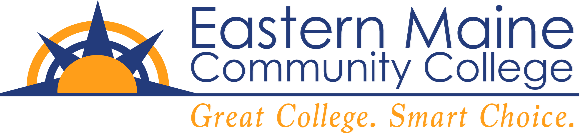 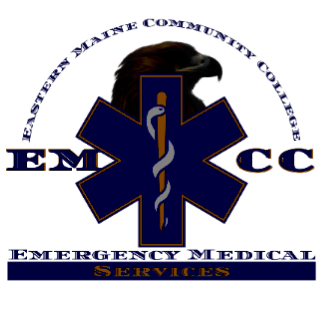 Paramedic Program Educational OutcomesEastern Maine Community College’s Paramedic Program is accredited by the Commission on Accreditation of Allied Health Education Programs upon the recommendation of the Committee on Accreditation of Educational Programs for the Emergency Medical Services Professions (CoAEMSP). Commission on Accreditation of Allied Health Education Programs (CAAHEP) 25400 U.S. Highway 19 North, Suite 158
Clearwater, FL 33763
www.caahep.org Committee on Accreditation of Educational Programs for the Emergency Medical Services Professions (CoAEMSP)
8301 Lakeview Parkway, Suite 111-312
Rowlett, TX 75088 www.coaemsp.org ClassNRP Cognitive Pass RateNRP Psychomotor Pass RateRetention RatePositive Job Placement RateClass of 2018100%100%92%100%Class of 201990%100%83%100%Class of 2020100%100%100%100%